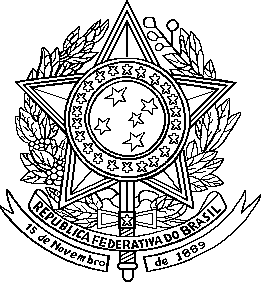 MINISTÉRIO DA EDUCAÇÃOUNIVERSIDADE FEDERAL DA BAHIAPró-Reitoria de Planejamento e Orçamento TERMO DE RESCISÃO DE ESTÁGIOPelo presente instrumento, o(a) ESTAGIÁRIO(A)	,aluno(a)  da  Universidade  Federal  da  Bahia,	regularmente  matriculado  no  Curso  de............................................................,      matrícula	nº	...................................,	data	de nascimento:..../..../......., CPF nº................................., resolve RESCINDIR O TERMO DECOMPROMISSO DE ESTÁGIO, a partir de (data).............,	por motivo de......................................................................................................................................................................................Salvador, ____	de _______ de ____________________________Estagiário(a)_______________________Supervisor (a) de EstágioReitoria da UFBA – Pró-Reitoria de Planejamento e Orçamento Rua Augusto Viana s/nº, Canela – Salvador/BahiaEmail: estagioufba@ufba.br Tel: 3283-7063